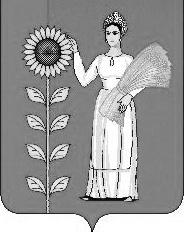 СОВЕТ ДЕПУТАТОВ СЕЛЬСКОГО ПОСЕЛЕНИЯДОБРИНСКИЙ СЕЛЬСОВЕТДобринского муниципального района Липецкой области3-я сессия I созываРЕШЕНИЕ24.10.2014г. 		п.Добринка 			№ 10-рсОб утверждении изменений видов и границ разрешенного использования территориальных зон в Правилах землепользования и застройки поселка Добринка Липецкой областиРассмотрев рекомендации публичных слушаний "Об изменении видов и границ разрешенного использования территориальных зон в Правилах землепользования и застройки поселка Добринка Липецкой области" , руководствуясь статьей 12 Федерального закона № 131-ФЗ "Об общих принципах организации местного самоуправления  в Российской Федерации", ст. 2.1,2.2,р.2 Правил землепользования и застройки поселка Добринка Липецкой области, ст.35 гл.4 Градостроительного кодекса РФ, ст.85 Земельного кодекса РФ, Совет депутатов сельского поселения Добринский сельсоветРЕШИЛ:1.Утвердить изменения в территориальное зонирование в Правилах землепользования и застройки поселка Добринка Липецкой области в части видов и границ следующих территориальных зон, обозначенных на карте градостроительного зонирования:      -1.зона (Р2)-территория прилегающая к ул.Тихая и ул.Корнева (кадастровый квартал 48:04:0600401)-Развитие средств и коммуникаций связи (вышки и башни сотовой связи, контейнеры оборудования базовых станций)-Жилая усадебная застройка-предприятия торговли, бытового обслуживания      -2.зона  (П2) в районе торгово-офисного центра и прилегающей территории по ул.Правда заменить на зону  (О 4) со всеми видами действия основного, вспомогательного и  условно-разрешенного использования территории на данном земельном участке       -3. часть зона (П2) в районе ул.Корнева (от перекрестка по ул.Мира до перекрестка по л.Строительная- Развитие объектов автомобильного транспорта с комплексом деловых и обслуживающих функций в соответствии с их технологическими потребностями и условиями размещения на территории сельского поселения-Открытые  стоянки краткосрочного хранения автомобилей-Магазины, павильоны розничной торговли, фирмы по предоставлению сотовой связи-специальные магазины оптовой и розничной торговли      -4.часть зоны (Ж 1) в районе земельного участка по улице Полевая  кадастровый номер объекта недвижимости № 48-0-1-29/3001/2014-141 от 31.01.2014г. отнести к зоне (С 1) с действием ст.8.9 «Зона сельскохозяйственного использования»      -5.часть зоны (Ж 1) в районе ул.Горького 48 -земельный участок площадью 167м2 с кадастровым номером 48:04:0600340:5, ул.Горького 39- земельный участок площадью 170м2 с кадастровым номером 48:04:0600340:5 отнести к  разделуобъекты торгово-бытового назначения повседневного обслуживания      -6.ул.Корнева д.15( зона Ж2-земельный участок площадью 1338м2-участок перевести в зону –магазины товаров первой необходимости      -7.Изменить разрешенное использование земельного участка МБОУ СОШ №2   расположенного по адресу: Липецкая обл., п. Добринка, ул.Октябрьская 79   с кадастровым номером 48:04:0600425:60 с состава земель населенных пунктов ( 16 группа видов разрешенного использования) на земельный участок для размещения объектов образования      -8.Изменить разрешенное использование земельных участков Добринского РАЙПО  расположенных по адресу:1. Липецкая обл., п. Добринка, ул. Октябрьская, д. 37 а с кадастровым 
номером 48:04:0600351 :0003. Липецкая обл., п. Добринка, ул. Депутатская, д. 19 с кадастровымномером 48:04:0600328:0010. Липецкая обл., п. Добринка, ул. Заозерная, д. 4 с кадастровымномером 48:04:0600431:14. Липецкая обл., п. Добринка, ул. Ленинская, д. 74 с кадастровымномером 48:04:0600401 :0002. Липецкая обл., п. Добринка, ул. Воронского, д. 33а с кадастровымномером 48:04:0600479:0002. 6. Липецкая обл., п. Добринка, ул. Советская, д. 2 с кадастровымномером 48:04:0600357:0007. 7. Липецкая обл., п. Добринка, ул. М.Горького, д. 12, с кадастровым номером 48:04:0600357:0005. 8. Липецкая обл., п. Добринка, ул. Садовая, д. 2а с кадастровымномером 48:04:0600428:0026. 9. Липецкая обл., п. Добринка, ул. М.Горького, д. 7 с кадастровым номером 48:04:0600355:0002. 13. Липецкая обл., п. Добринка, ул. Октябрьская, д. 37 с кадастровымномером 48:04:0600351 :0002. 14.Липецкая обл., п. Добринка, ул. М. Горького, д. 9, с кадастровымномером 48:04:0600355:0001. 15.Липецкая обл., п. Добринка, ул. Терпигорева, д. 2а с кадастровым номером 48:04:0600105:23. 13. Липецкая обл., п. Добринка, ул. Советская, д. 89 с кадастровымномером 48:04:0600518:13. 14. Липецкая обл., п. Добринка, ул. М.Горького, д. 6 с кадастровым 
номером 48:04:0600357:0001 с разрешенного использования для 
бытовых нужд, для иных целей на разрешенное использование дляразмещения объектов торговли.       2.Настоящее решение вступает в силу со дня его официального обнародования.Председатель Совета депутатовсельского поселенияДобринский сельсовет                                                                          Н.В.Чижов